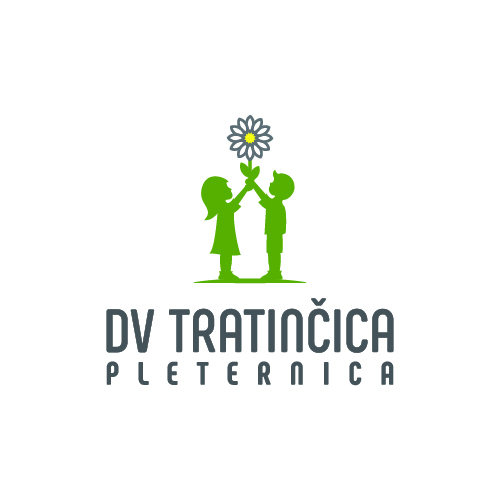                        ŠKOLSKA 4              34 310 PLETERNICA               OIB: 39352652914        Pleternica, 6. svibnja 2022.g.JAVNI POZIV ZA UPIS DJECE U OBVEZNI PROGRAM PREDŠKOLE ZA 2022./2023. PEDAGOŠKU GODINUI.       Pozivaju se roditelji predškolske djece koja nisu obuhvaćena redovitim programom predškolskog odgoja i obrazovanja (djeca rođena od 01. travnja 2016. godine do 31. ožujka 2017. godine),  na upis u program predškole (male škole). Program predškole je obvezan za svu djecu u godini prije polaska u osnovnu školu.II.Upis djece se vrši na temelju: popunjenog zahtjeva za upis u program predškole (možete ga naći na stranicama Grad Pleternica);  preslika rodnog lista ili izvadak iz matice rođenih (bez obzira na datum izdavanja), preslike osobnih iskaznica djeteta i roditelja; potvrde o obavljenom sistematskom zdravstvenom pregledu djeteta iz kojeg je vidljivo da je dijete uredno procijepljeno (liječnička potvrda); ukoliko dijete ima zdravstvene ili teškoće u razvoju, uz prijavu je nužno priložiti medicinsku dokumentaciju o istima.Zahtjevi s priloženom dokumentacijom se podnose do 31. srpnja 2022.g. Zahtjev sa svom traženom dokumentacijom poslati poštom na adresu DJEČJI VRTIĆ I JASLICE TRATINČICAŠKOLSKA 434 310 PLETERNICAilina mail adresu vrtića: dv.tratincica.pl@gmail.com                                                                                                                      Nikolina Hačka, ravnateljica